Зарегистрировано в Минюсте России 28 ноября 2023 г. N 76140МИНИСТЕРСТВО ПРОСВЕЩЕНИЯ РОССИЙСКОЙ ФЕДЕРАЦИИПРИКАЗот 31 октября 2023 г. N 813О ВНЕСЕНИИ ИЗМЕНЕНИЙВ ОПИСАНИЕ АТТЕСТАТА О СРЕДНЕМ ОБЩЕМ ОБРАЗОВАНИИ/АТТЕСТАТАО СРЕДНЕМ ОБЩЕМ ОБРАЗОВАНИИ С ОТЛИЧИЕМ И ПРИЛОЖЕНИЯ К НИМ,УТВЕРЖДЕННЫЕ ПРИКАЗОМ МИНИСТЕРСТВА ПРОСВЕЩЕНИЯ РОССИЙСКОЙФЕДЕРАЦИИ ОТ 5 ОКТЯБРЯ 2020 Г. N 545В соответствии с частью 4 статьи 60 Федерального закона от 29 декабря 2012 г. N 273-ФЗ "Об образовании в Российской Федерации", пунктом 1 и подпунктом 4.2.28 пункта 4 Положения о Министерстве просвещения Российской Федерации, утвержденного постановлением Правительства Российской Федерации от 28 июля 2018 г. N 884, приказываю:Утвердить прилагаемые изменения, которые вносятся в описание аттестата о среднем общем образовании/аттестата о среднем общем образовании с отличием и приложения к ним, утвержденные приказом Министерства просвещения Российской Федерации от 5 октября 2020 г. N 545 (зарегистрирован Министерством юстиции Российской Федерации 29 декабря 2020 г., регистрационный N 61900), с изменениями, внесенными приказами Министерства просвещения Российской Федерации от 1 апреля 2022 г. N 195 (зарегистрирован Министерством юстиции Российской Федерации 5 мая 2022 г., регистрационный N 68412), от 7 октября 2022 г. N 890 (зарегистрирован Министерством юстиции Российской Федерации 11 ноября 2022 г., регистрационный N 70924) и от 29 ноября 2022 г. N 1043 (зарегистрирован Министерством юстиции Российской Федерации 28 декабря 2022 г., регистрационный N 71857).Исполняющий обязанности МинистраА.В.БУГАЕВУтвержденыприказом Министерства просвещенияРоссийской Федерацииот 31 октября 2023 г. N 813ИЗМЕНЕНИЯ,КОТОРЫЕ ВНОСЯТСЯ В ОПИСАНИЕ АТТЕСТАТА О СРЕДНЕМ ОБЩЕМОБРАЗОВАНИИ/АТТЕСТАТА О СРЕДНЕМ ОБЩЕМ ОБРАЗОВАНИИ С ОТЛИЧИЕМИ ПРИЛОЖЕНИЯ К НИМ, УТВЕРЖДЕННЫЕ ПРИКАЗОМ МИНИСТЕРСТВАПРОСВЕЩЕНИЯ РОССИЙСКОЙ ФЕДЕРАЦИИ ОТ 5 ОКТЯБРЯ 2020 Г. N 5451. Абзац второй пункта 3 дополнить словами "и сине-голубого цвета".2. Абзац второй пункта 4 изложить в следующей редакции:"На лицевую сторону твердой обложки аттестата с отличием красного цвета надпись наносится фольгой золотого цвета. На лицевую сторону твердой обложки аттестата с отличием сине-голубого цвета надпись наносится фольгой серебряного цвета."3. В пункте 18:а) абзац второй после слов "с отличием" дополнить словами "красного цвета";б) дополнить абзацем следующего содержания:"Аттестат о среднем общем образовании с отличием сине-голубого цвета имеет дополнительную надпись ниже с выравниванием по центру "С отличием", выполненную серебряной краской, обладающей зеленым свечением в УФ-излучении, курсивом, шрифтом Lazurski 12 п."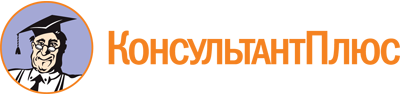 Приказ Минпросвещения России от 31.10.2023 N 813
"О внесении изменений в описание аттестата о среднем общем образовании/аттестата о среднем общем образовании с отличием и приложения к ним, утвержденные приказом Министерства просвещения Российской Федерации от 5 октября 2020 г. N 545"
(Зарегистрировано в Минюсте России 28.11.2023 N 76140)Документ предоставлен КонсультантПлюс

www.consultant.ru

Дата сохранения: 01.12.2023
 